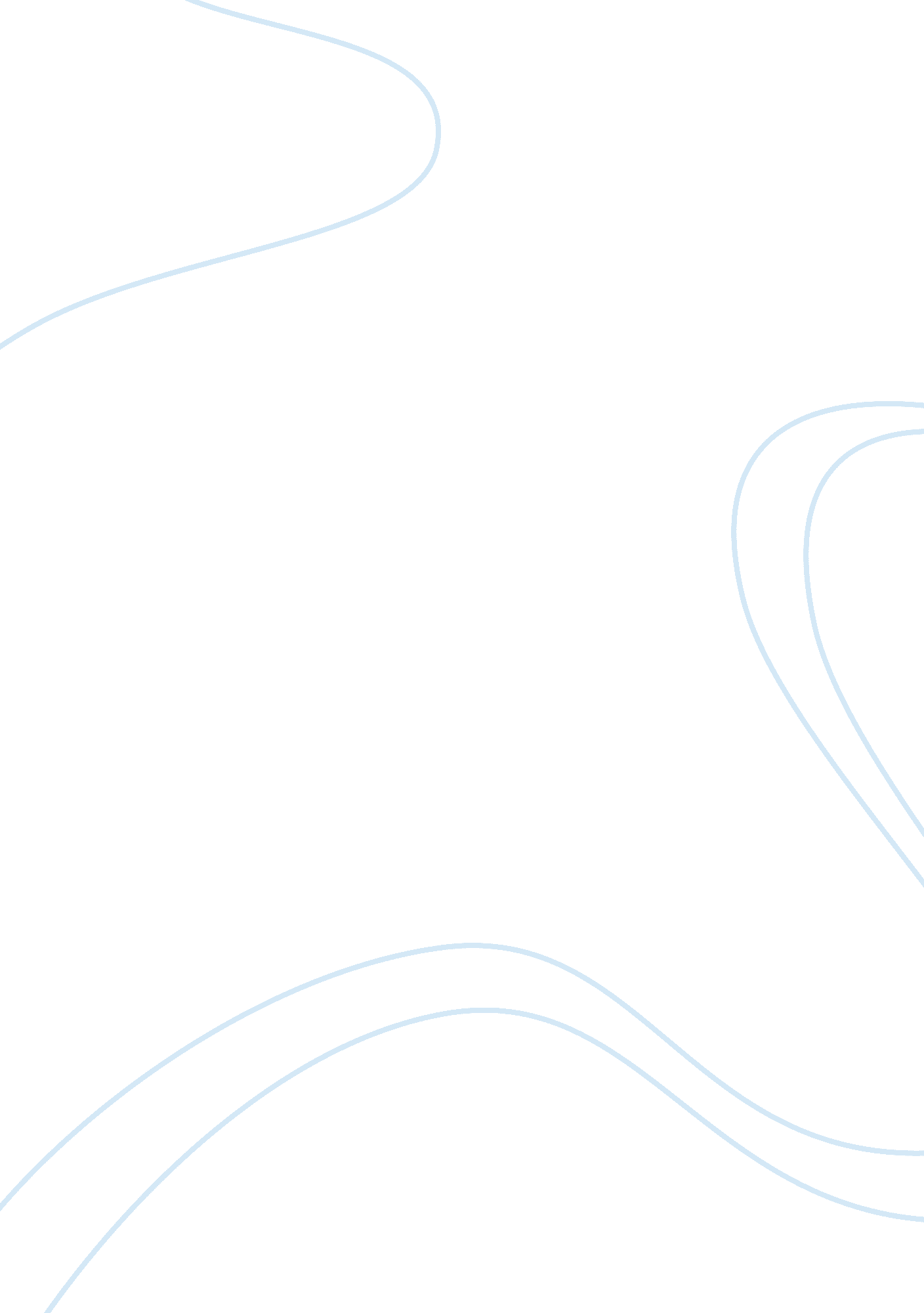 A modest proposal: a satirical solution for texting and drivingBusiness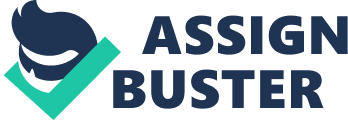 For preventing the escalation and long term perpetuation of texting and driving. It is a melancholy object to text while operating a vehicle. Texting and driving is a huge social problem for our society today. People all over the United States are being affected. If this problem is not solved millions of people will get in car accidents due to not looking at the road and die or get seriously injured. I think it is agreed by all parties that the life- threatening occurrence, texting while driving puts you at a big risk for collision. It is very dangerous to be distracted on the road and looking at something besides the road for a long period of time. But my intention is far from being confined to provide only for the betterment of getting a reward for texting and driving and this would decrease the amount of texting and driving by thousands because it makes people focus more when driving. Every individual that texts while drives gets a $3, 000 reward from the state. That money then goes to whatever you chose to put it towards. As a part of my own, I have studied the proposals of other projectors, and concluded that they are not nearly as efficient as they claim to be. Texting and driving is a serious problem in society and needs to be solved. 16% of all fatal crashes are because of texting and driving (Chordas 96). Distracted driving continues to grow within the United States. Researchers are trying to come up with an idea that prevents drivers from texting while operating a vehicle. They discovered that technology could simply block any cellular device of a moving vehicle. (Tibbetts 29) I will now present my own ideas, which I hope will not be subjected to any disagreement. I humbly offer it to public consideration that humankind as a cohesive and cooperative unit, should give every driver caught texting and driving a reward. This is sarcasm because this isn’t realistic. No one would ever get a reward for texting and driving because researchers are trying to prevent people from distracted driving. In this scenario, people would be all for getting a reward for texting and driving because everyone already does it. This would successfully implement society because it’s really not that hard to text while operating a vehicle but it is indeed outrageously dangerous. Of course this is going to be hard to do and give out all that money for something so illegal and dangerous but this is the only way to get people to get involved with the society. States will have to forage for their own money to give away. The roads will start being great again due to all drivers being aware when they are driving. These drastic and sudden changes would be difficult to implement this proposal because so many people text and drive. The state and government would eventually run out of money or would get low on money due to so many rewards given out to the society. Ican think of no valid objection that may be introduced to antagonize this proposal will be almost impossible to come up with all the cash. Most of the young adults and teenagers cannot maintain life without texting and driving because that is all they know. This will be hard to break habits for some but others will realize that it is a lot easier to drive when you’re not worrying about your cell phone. Again, no one should dare to suggest these notions to me until they have a small spark of hope that these actions may be implemented. It is not that I do not respect the input of others on the subject of solutions to this topic, but simply that I have researched all about texting and driving and it is a life threatening habit that can be prevented in many ways. I have researched for about 2 weeks now and I finally have come up with a d= feasible satirical solution to distracted driving. I think that earning a reward for texting while driving is the only solution that will work is because many people will get quick cash for doing something completely illegal. 